〈諫太宗十思疏〉 學習單 　　　　　　　　　　　班級：　　　座號：　　姓名：　　　　　　歷史背景──來龍去脈一、請依據課本題解的背景資料，檢索下列訊息。二、關於魏徵。(一)字（  玄成 ），封為（  鄭國  )公。著有（ 魏鄭公 ）詩集、（  魏鄭公  ）文詩集。(二)隋末避亂出家當（  道士 ）。群雄並起，他參加李密的瓦崗軍。後隨（  李密  ）歸唐。(三)魏徵擔任（ 太子 ）李建成的屬官，李世民發動玄武門兵變，殺了太子，徵召魏徵。任命他為諫議大夫，輔佐唐太宗。    (四)魏徵歿後，唐太宗思之不己，謂：「以（ 銅  ）為鏡，可以正衣冠；以（ 古 ）為鏡，可以知興替；以（ 人 ） 為鏡，可以明得失。朕常保此三鏡，以防己過。今魏徵殂逝，朕亡一鏡矣」喻魏徵為（ 人 ） 鏡，敢於犯顏直諫，使君主可明辨得失。(五) 魏徵時事言論多見於《 貞觀政要 》	三、文體簡介──奏議類四、寫作背景加料區。根據上文，魏徵寫作本文的動機是？  □例行上書    □就事論事     ■藉題發揮可以推測魏徵的用意是： 看到唐太宗大興土木，四處畋獵重視享樂，而疏於對國事的重視，因此加以諍諫，意在提醒與告誡。                                                  上書本文是否達到魏徵的預期效果？■達成　□未達成唐太宗閱讀奏章後的態度是： 唐太宗自言「聞過矣」可見虛心受教，接受諍言所告誡的治國態度。並「當置之几案，事等弦韋 」於在身邊時時警惕自己。唐太宗在此事件上，展現了仁君自省與治國的高度。                                                 四、本文的文眼是那一個字：   思          核心思想的四大脈絡是什麼？課文理解──檢索解釋第一段：設喻說理，強調治國須「居安思危，德處其厚」一、開始的前三句是屬於： □層遞句 ■排比句     哪一句才是本文的主旨？又用哪兩種事物來譬喻真正的意圖？1. 思國之安者，必積其德義2. 「求木之長者，必固其根本；欲流之遠者，必浚其泉源」以流水與樹木比喻，國家要長治久安，要如長流之水，如根固之樹，君王一定要積德義。二、國家安定的根源來自何人？國家安定的根源來自於國君，國君行仁政，積德義則國家安定。三、從哪一句可以看出是臣下對君主的諍諫？諍諫的態度如何？「臣雖下愚」即可以看出是臣下對君主的諫言。自言「下愚」可見態度謙卑。「知其不可，而況於明哲乎？」以「明哲」讚頌唐太宗，慎重且恭敬，諍諫態度謙和，有利後續的勸諫。四、人君要「永保無疆之休」應該如何做？國君要保持國運的昌隆，則要「居安思危，戒奢以儉」。五、無疆之休──【休】字義比較六、本段課文排比句有正說和反說，請問哪些句子屬於正說？哪些句子屬於反說？同時並列正反論述的好處是什麼？ 先以三句排比句式以正說，凸顯全文主旨「思國之安者，必積其德義」的重要性。再以反說論述，「源不深而望流之遠，根不固而求木之長。」以增強勸誡力道。第二段：映襯提醒，陳述歷史教訓，要想鞏固政權，必須取得民心。一、「凡百元首，承天景命，莫不殷憂而道著，功成而德衰，有善始者實繁，能克終者蓋寡」本段一開始說明君王治國的普遍規律什麼？造成的原因又是什麼？魏徵為何用這些話告誡唐太宗？ 1.君王治國的普遍規律是「殷憂而道著，功成而德衰。」而造成這樣的原因是「有善始者實繁，能克終者蓋寡」君王治國普遍有始無終，常在前期振興朝綱，後期志得意滿而懈怠，未能善始克終。2. 魏徵以此告誡唐太宗治國不可有始無終，要居安思危，治國要持續力。二、「昔取之而有餘，今守之而不足，何也？夫在殷憂必竭誠以待下，既得志則縱情以傲物。竭誠則胡越為一體，傲物則骨肉為行路。」採用了映襯法，以今昔對比的方式論述治國態度與成效的關係，請完成下列論述脈絡。三、依本段所述，魏徵認為創業與守成何者比較困難？你覺得他為什麼會這樣說？1從「豈其取之易而守之難乎？」這句可以看出魏徵認為守成較困難。2.君王在創業之初，篳路藍縷，全心全意在天下開創制度。但天下安定之後，君王安逸日久，就會忘了勵精圖治，於是治國常有始無終。而且君王日漸志得意滿，喜歡奉承之言，而不悅逆耳忠言，更無法辛勤治國，因此守成較難，也就是善終較難。四、「雖董之以嚴刑，震之以威怒，終苟免而不懷仁，貌恭而不心服」下列敘述是否符合：五、「怨不在大，可畏惟人」這樣的寫法有何特別之處？君王真正需要在意的對象是？1.此句引用自尚書，而且原文是「可畏為民」，避諱唐太宗的「民」字，更突顯民心的重要。2.君王治國必須注意民心背離的問題，如孟子所言「民為貴，社稷次之，君為輕。」六、「載舟覆舟，所宜深慎，奔車朽索，其可忽乎？」此句中使用哪些修辭技巧？呈現意旨是？第三段：十思進諫，「十思」是「積德義」的具體內容一、魏徵勸諫唐太宗的十思，可以歸納為哪五種德行面向？又涵蓋哪三家先秦諸子思想？二、對國君而言，你覺得其中哪一個德行面向最為重要？哪一個德行面向最難做到？你的理由是？自由發揮三、魏徵在勸諫中，也為唐太宗規劃了一個施政的理想藍圖，也就是落實十思的益處。請完成理想藍圖的內容。四、完成理想藍圖後，請問藍圖中治國的精神與方法，核心概念比較接近哪一家先秦諸子的思想？由哪些句子可以看出？藍圖中兼具儒家與道家之精神，最後的結論在「文武爭馳，君臣無事」因各司其職，即道家的無為而治。「可以養松喬之壽」指得道的仙人，「鳴琴垂拱，不言而化。」意謂無為而治。「何必勞神苦思，代下司職，役聰明之耳目，虧無為之大道哉？」即是指達到道家無為而治的精神，因此核心概念比較接近道家思想。五、樂盤遊──【樂】字義比較省思評鑑──解讀與思辨請於閱讀框線內的文章後，回答下列問題：判讀材料(甲)、(乙)，比較虞世南在勸諫君主的方向上，與魏徵有何相同與相異之處？判讀材料(甲)、(乙)，比較魏徵及虞世南在勸諫君主的態度上有何不同？你認為唐太宗會比較容易接受哪一位人臣的勸諫？試說明理由。答案必須標明(一)(二)分列書寫。(一)(二)合計文長限250~300字。（一）相同之處：1.魏徵言「節遊勤政」：虞世南言「頤神養性，省遊畋之娛；雲奢從儉，減工役之費」皆希望君王克制欲望，戒奢以儉。2. 魏徵言「納諫黜惡」：虞世南言「進賢才，退不肖。聞過即改，從諫如流」皆重視人君應道德修養，虛心納諫、端正己身，接受諍言。3. 魏徵言「賞罰公正」：虞世南言「明選舉，慎賞罰」人主應避用私人心，任才適所，賞罰分明。相異之處：虞世南比魏徵多提出了「信用」與「武備」的重要性。1. 虞世南言「為善在於不疑，出令期於必信。」更進一步講求用人不疑，講求法令的信實，建之君王的威信。2. 虞世南言「務靜方內，而不求辟土；載橐弓矢，而不忘武備。」不僅重視君主內在的修養，也重視國家內政與武備的精進。（二）魏徵與虞世南勸諫君主的態度有所不相同。魏徵提出「十思」來告誡唐太宗，可知他規諫君主是直言不諱，不怕「批逆鱗」會招致殺身之禍。虞世南規諫君主從「伏惟陛下覽古今之事，察安危之機」與「凡此數者，雖為國之恒道，陛下之所常行。」可見他態度比魏徵更委婉，先稱頌唐太宗的英明睿智，肯定太宗的治國能力，再陳辭進諫改進方向。我認為唐太宗應該比較容易接受虞世南的說法。其次，魏徵的十思，暗引許多先秦諸子的思想，文氣很慎重與沉重。而虞世南勸諫的方向也很多，但大多使用散文短句，讀來比魏徵的排比句更溫和親切，易於實行與接受。（僅供參考）引導寫作──時事想想　  近來新聞關切的話題是──臺灣的出口總額「連十四黑」，連續十四個月的衰退，已追平二○○八年金融海嘯時期的紀錄，人民憂心忡忡，對生活充滿不幸福感。於是當你看到下圖「人民不幸福的來源」調查統計表，請你想想！你會希望國家領導者從哪一方面先著手改進呢？理由與想法是什麼呢？請自訂題目，文長約500字。（例如：高學費、升學壓力／教育，高房價、公共設施差／經濟，工時長薪質低／勞工，健保鎖卡／社會福利……）資料來源http://www.ettoday.net/news/20120411/38268.htm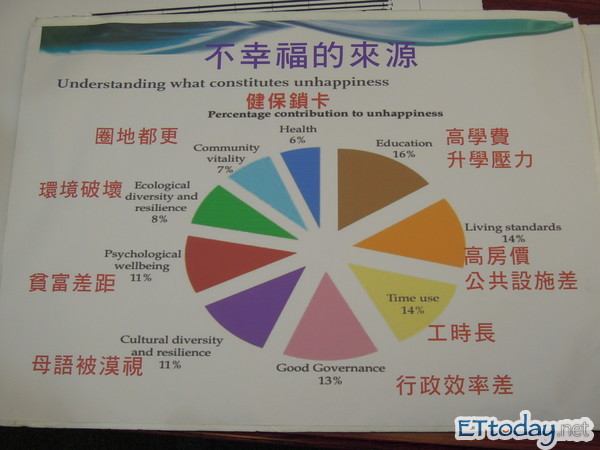 背景時代疏上書對象上書者背景初唐上書─（上）行文，（奏議）類唐太宗魏徵定義文體名，係古代臣屬君王諫政論事、進呈公文的總稱，為今應用文的（上）行公文。異稱奏疏、奏書、奏對、奏啟、奏狀。流變1.從周到戰國，人臣用君主報告，都叫「 上書 」。2.秦始皇時定下新制度，把「上書」改稱「  奏  」。3.漢朝又把「奏」分成四種：「章」以謝恩、「奏」以按劾、「表」以陳情、「議」以執異。4.自漢以來，奏事或稱「  上疏  」。（出自劉勰 文心雕龍 章表 奏啟）種類包括書、上書、章、表、奏、議、疏（分條陳述，君王陳述意見的文書）、對策（臣下對答帝王的詢問而陳述政見的文書）、封事（密封的機密奏章)、彈事（彈劾官吏的奏章）等。名篇如：晉 李密（ 陳情表 ）、蜀漢 諸葛亮 （ 出師表 ）、李斯 諫逐客書。唐太宗「貞觀之治」的盛世，國強民富，但太宗卻逐漸驕奢忘本，施政荒怠，四處畋獵，多次修建行宮，勞民傷財，魏徵為此非常憂慮。貞觀十一年，太宗下詔於洛陽建造飛山宮，後來又詔令修建老君廟、宣尼廟；二月巡遊洛陽宮，六月巡遊明德宮，老百姓為了服徭役，長年不能回家。魏徵便在三月到七月這五個月中，連向太宗上了四疏，十思疏是第四篇也是最著名的一篇。太宗閱讀奏章後，手寫答詔：「公之所陳，朕聞過矣。當置之几案，事等弦韋〔古人佩弦以自急，佩韋以自緩，此處的「弦韋」意指警惕自己的事物〕，必望收彼桑榆，期之歲暮。」史臣贊稱：「可為萬代王者法。」脈絡主旨論點態度方法脈絡思國之安者，（必積德義）居安思危竭誠納下十思義例吉祥、福祉永保無疆之「休」（諫太宗十思疏）喜悅、快樂「休」戚與共〔喜樂憂愁都關聯在一起，指彼此關係密切〕休息負者歌於塗，行者「休」於樹（醉翁亭記）停止1.武仲以能屬文，為蘭臺令史，下筆不能自「休」。（典論論文）2.欲說還「休」，卻道天涼好箇秋  3.「休」兵、「休」學辭官、退休名豈文章著，官應老病「休」（旅夜書懷）完了、沒希望了倘街亭有失，吾大軍皆「休」矣（三國演義）不要、莫1. 你「休」要怕羞，我明日要你做壓寨夫人。（水滸傳）      2.明月高樓「休」獨倚舊時丈夫主動向妻子解除婚姻「休」妻、「休」書譬喻說理正說臣聞求木之長者，必固其根本；欲流之遠者，必浚其泉源思國之安者，必積其德義反說源不深而望流之遠，根不固而求木之長伐根以求木茂，塞源而欲流長者也德不厚而思國之治不念於居安思危，戒奢以儉，德不處其厚，情不勝其欲今昔對比君主努力程度時空背景治國態度（因）治國成效（果） 呼應昔取之易取之（有餘）在殷憂必竭誠以待下竭誠則胡越為一體殷憂道著今守之難守之（不足）既得志則縱情以傲物傲物則骨肉為行路功成德衰敘述說明■符合　 □不符合「之」所指的皆是「人民」■符合　 □不符合嚴刑峻法不足以服民心，為政當竭誠積德□符合　 ■不符合意即「循名責實，信賞必罰」□符合　■不符合意近「其身正，不令而行；其身不正，雖令不行」■符合　 □不符合意同「道之以政，齊之以刑，民免而無恥」使用修辭意旨載舟覆舟借喻以水喻民，以舟喻君。人民能擁戴君主也可以推翻，如水可載舟，亦可覆舟。奔車朽索借喻以索喻民，以車喻君。君主不能民心的危險，如奔車使用朽索。其可忽乎反詰用來告誡唐太宗注意「民心向背」關係國家存亡，君主應竭誠、行仁政以得民心。十思德行面向先秦諸子思想1.見可欲，則思知足以自戒知足知止道 家2.將有作，則思知止以安人知足知止道 家3.念高危，則思謙沖而自牧謙沖包容道 家4.懼滿溢，則思江海下百川謙沖包容道 家5.樂盤遊，則思三驅以為度節遊勤政儒 家6.憂懈怠，則思慎始而敬終節遊勤政儒 家7.慮壅蔽，則思虛心以納下納諫黜惡儒 家8.想讒邪，則思正身以黜惡納諫黜惡儒 家9.恩所加，則思無因喜以謬賞賞罰公正法 家10.罰所及，則思無因怒而濫刑賞罰公正法 家施政的理想藍圖施政效果藍圖聯結十思益處簡能而（ 任之    ）（智者）盡其謀，（勇者 ）竭其力，（仁者）播其惠，（信者）效其忠。何必代下司職？接近（ 儒）家思想十思益處擇善而（ 從之   ）（智者）盡其謀，（勇者 ）竭其力，（仁者）播其惠，（信者）效其忠。何必代下司職？接近（ 儒）家思想十思益處文武爭馳，（ 君臣無事）可以盡（豫遊之樂 ），可以養（松喬之壽 ）。    虧無為之大道哉？接近（道 ）家思想十思益處鳴琴垂拱，（不言而化 ）可以盡（豫遊之樂 ），可以養（松喬之壽 ）。    虧無為之大道哉？接近（道 ）家思想義音例喜好一ㄠˋ「樂」盤遊，則思三驅以為度（諫太宗十思疏）喜好一ㄠˋ仁者「樂」山，智者「樂」水（論語 ）快樂ㄌㄜˋ於是飲酒「樂」甚（赤壁賦）音樂ㄩㄝˋ如聽仙「樂」耳暫明（琶琵行并序）歌舞演奏的藝人ㄩㄝˋ陳女「樂」二十人，列奏於前（虬髯客傳）材料(甲)魏徵君人者，誠能見可欲，則思知足以自戒；將有作，則思知止以安人；念高危，則思謙沖而自牧；懼滿溢，則思江海下百川；樂盤遊，則思三驅以為度；憂懈怠，則思慎始而敬終；慮壅蔽，則思虛心以納下；想讒邪，則思正身以黜惡；恩所加，則思無因喜以謬賞；罰所及，則思無因怒而濫刑。總此十思，弘茲九德。簡能而任之，擇善而從之，則智者盡其謀，勇者竭其力，仁者播其惠，信者效其忠。文武爭馳，君臣無事，可以盡豫遊之樂，可以養松喬之壽，鳴琴垂拱，不言而化。《貞觀政要‧論君道》材料(乙)虞世南伏惟陛下覽古今之事，察安危之機，上以社稷為重，下以億兆在念。明選舉，慎賞罰，進賢才，退不肖。聞過即改，從諫如流。為善在於不疑，出令期於必信。頤神養性，省遊畋之娛；雲奢從儉，減工役之費。務靜方內，而不求辟土；載橐弓矢，而不忘武備。凡此數者，雖為國之恒道，陛下之所常行。臣之愚昧，惟願陛下思而不怠，則至道之美與三、五比隆，億載之祚與天地長久。《貞觀政要‧論災祥》